Do all and do proper form.  Let your fitness group push each other.  PICK THE LEVEL THAT FITS YOU.  YOU CAN ALWAYS DO MORE! NameTypeDescriptionPicture/BarcodeRepetitions TimeRun in placeCardioFind a spot.  Run in place. Higher the knees, higher the difficulty level.  KEEP YOUR BACK STRAIGHT.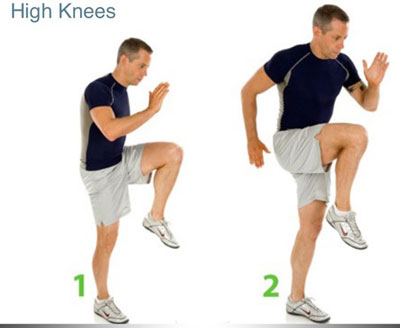 1-30 seconds run2-40 seconds high knees3-60 seconds high kneesLungesLegsStand with a straight back.  Take a large step.  Bend (with a straight back) to where the knee is above the ankle.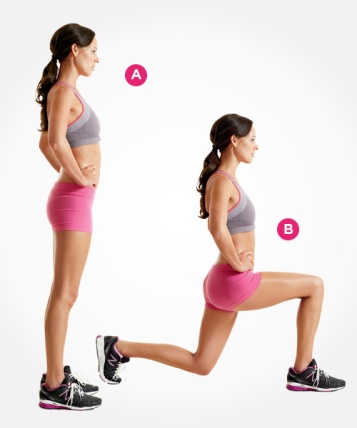 1-10 each side2-8 each side with the back foot step2-13 each side with back foot on stepBody squatsLegsStand with feet shoulder width apart.  Squat like you were about to sit in a chair.  Legs to butt is 90 degrees.  Knees are above the ankles.  Then come back up.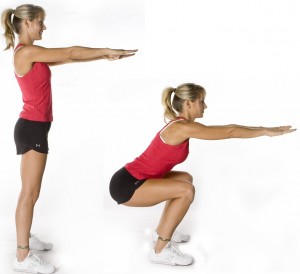 1-102-143-18Push upsArmsBent legs=put knees on floor.  Legs, butt, and back lined up with each other.  Hands apart.  Bend elbows down.Straight legs=same, but with straight legs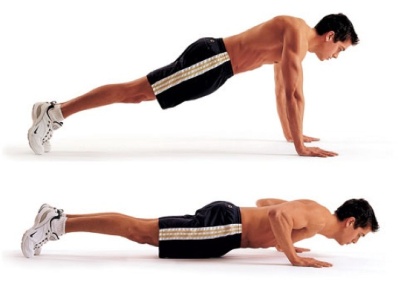 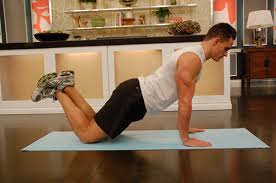 1-8 bent knee, 2 straight legs 2-9 straight legs3-15 straight legsPlankCore and armsRest on forearms and toes.  Legs, butt, and back are all lined up with each other.  Shoulders above elbows.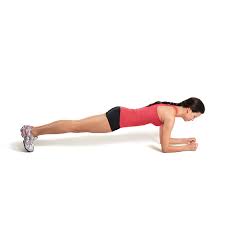 1-20 seconds2-35 seconds3-50 secondsTeaserCoreLie on your back with knees bent to 90-degree angles and feet lifted. Tighten abs as you inhale, and lift arms up and back over head. 
Exhale and swing arms forward, straightening legs so your body forms a V. If needed, put hands on the floor for support. 
Roll down slowly, bending knees and bringing arms overhead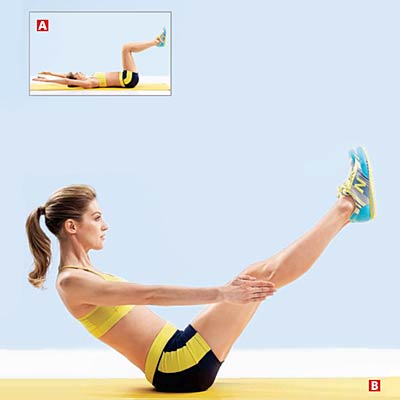 1-52-83-14